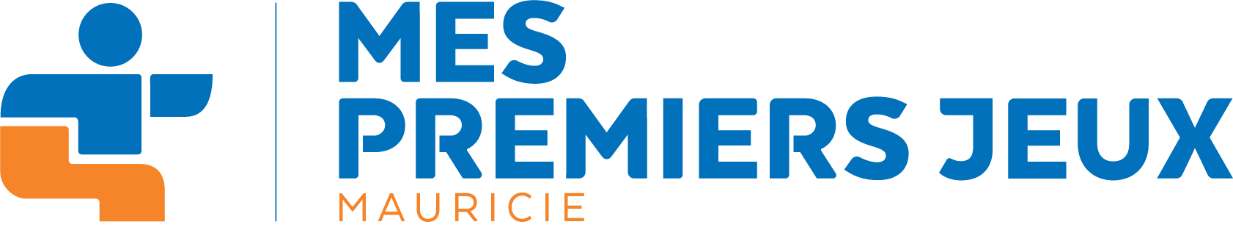 Date﻿SportLieuHeureHeureResponsableResponsableTéléphone cellulaireTéléphone cellulaire22 mars 2019AthlétismeCollège ShawiniganShawiniganCollège ShawiniganShawinigan8 h8 hPierre Thibodeauthibodeaupierre@hotmail.comPierre Thibodeauthibodeaupierre@hotmail.com819 534-3469819 534-346913 avril 2019KaratéGuy Mony Karaté DOShawiniganGuy Mony Karaté DOShawinigan9 h9 hGuy Monyguy.mony@cgocable.caGuy Monyguy.mony@cgocable.ca819 534-3999819 534-399911 mai 2019Nage synchroniséePiscine du Cégep de Trois-RivièresTrois-RivièresPiscine du Cégep de Trois-RivièresTrois-Rivières12 h12 hIngrid Tessierlesmaralga@hotmail.comIngrid Tessierlesmaralga@hotmail.com873 255-5555873 255-555511 mai 2019Course à piedÉcole secondaire l’EscaleLouisevilleÉcole secondaire l’EscaleLouiseville8 h8 hDanny LafranceDanny.lafrance@csduroy.qc.caDanny LafranceDanny.lafrance@csduroy.qc.ca819 840-4350819 840-435024 mai 2019Hockey cosom inclusifComplexe sportif Alphonse-DesjardinsTrois-RivièresComplexe sportif Alphonse-DesjardinsTrois-Rivières9 h 309 h 30Audrey Michaudamichaud@mauricie.rseq.caAudrey Michaudamichaud@mauricie.rseq.ca1 juin 2019Cyclisme sur routeCentre-villeTrois-RivièresCentre-villeTrois-Rivières11 h11 hMarie-Claude Pronovostvelomauricie@gmail.comMarie-Claude Pronovostvelomauricie@gmail.com819 380-4422819 380-44224 juin 2019Tir à l’arcClub de tir à l’arc, Le SagittaireTrois-RivièresClub de tir à l’arc, Le SagittaireTrois-Rivières9 h9 hMichel Sévignycrvms@hotmail.comMichel Sévignycrvms@hotmail.com819 609-6410819 609-6410Août 2019TennisMRC MaskinongéMRC Maskinongé9 h9 hCharles Lorangercloranger@tennis3r.comCharles Lorangercloranger@tennis3r.comAoût 2019MultisportComplexe sportif Alphonse-DesjardinsTrois-RivièresComplexe sportif Alphonse-DesjardinsTrois-Rivières9 h9 hMathieu Roymathieu.roy@csad.caMathieu Roymathieu.roy@csad.ca6 août 2019MultisportÉcole Ami-Joie-des-GrèsSaint-Étienne-des-GrèsÉcole Ami-Joie-des-GrèsSaint-Étienne-des-Grès9 h9 hFrédéric Lamothedirloi@mun-stedg.qc.caFrédéric Lamothedirloi@mun-stedg.qc.ca